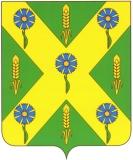    РОССИЙСКАЯ   ФЕДЕРАЦИЯ                                                            ОРЛОВСКАЯ   ОБЛАСТЬ                                 Новосильский районный Совет                              народных депутатов303500Орловская обл.г. Новосиль ул.К.Маркса 16                                                                                         т.2-19-59                                                 Р Е Ш Е Н И Е                    9 июня 2017 года                                                                       № 61 -  РС   На основании Федерального закона от 6 октября 2003 г. № 131 – ФЗ «Об общих принципах организации местного самоуправления в Российской Федерации», статьи 18 Федерального закона от 24 июля 2007 г. № 209 – ФЗ «О развитии малого и среднего предпринимательства в Российской Федерации», руководствуясь Уставом Новосильского района, в целях реализации полномочий органов местного самоуправления по вопросам развития малого и среднего предпринимательства, Новосильский районный Совет народных депутатов РЕШИЛ:         1. Принять решение «Об утверждении Порядка формирования, ведения, обязательного опубликования перечня муниципального недвижимого имущества (за исключением земельных участков), свободного от права третьих лиц (за исключением имущественных прав субъектов малого и среднего предпринимательства), для предоставления во владение и (или) пользование на долгосрочной основе субъектам малого и среднего предпринимательства на территории  Новосильского района Орловской области»         2. Направить принятое решение главе Новосильского района для подписания и опубликования.         3. Контроль за исполнением решения возложить на комиссию по законодательству и правовому регулированию.  Председатель Новосильскогорайонного Совета народных депутатов                                                     К. В. ЛазаревРОССИЙСКАЯ   ФЕДЕРАЦИЯОРЛОВСКАЯ   ОБЛАСТЬ    Новосильский районный Совет                            народных депутатов303500Орловская обл.г. Новосиль ул.К.Маркса 16                                                                                       т.2-19-59                                             Р Е Ш Е Н И Е  №  770  Принято районным Советом народных депутатов                                       9 июня  2017  года          1. Утвердить Порядок формирования, ведения, обязательного опубликования перечня муниципального недвижимого имущества (за исключением земельных участков), свободного от права третьих лиц (за исключением имущественных прав субъектов малого и среднего предпринимательства), для предоставления во владение и (или) пользование на долгосрочной основе субъектам малого и среднего предпринимательства на территории  Новосильского района Орловской области» согласно приложению 	2. Настоящее решение вступает в силу с момента официального опубликования.  Председатель Новосильского                                       Глава Новосильского района районного Совета народных депутатов                          _________________К. В. Лазарев                                 ___________А.И.Шалимов                                                                                                                   «___»___________2017 года                                          «___»___________2017 годаПриложение к решению Новосильского районного Совета народных депутатовот 9 июня . № 770Порядок формирования, ведения, обязательного опубликованияперечня муниципального недвижимого имущества (за исключением земельных участков), свободного от прав третьих лиц (за исключением имущественных прав субъектов малого и среднего предпринимательства), для предоставления во владение и (или) пользования на долгосрочной основе субъектам малого и среднего предпринимательства на территории Новосильского района Орловской области                                      1. Общие положения1.1. Настоящий Порядок формирования, ведения, обязательного опубликования перечня муниципального недвижимого имущества (за исключением земельных участков), свободного от прав третьих лиц (за исключением имущественных прав субъектов малого и среднего предпринимательства), для предоставления во владение и (или) пользования на долгосрочной основе субъектам малого и среднего предпринимательства на территории Новосильского района Орловской области (далее - Порядок), разработан в соответствии с Федеральным законом от 24 июля . № 209-ФЗ "О развитии малого и среднего предпринимательства в Российской Федерации", Федеральным законом от 22 июля . № 159-ФЗ "Об особенностях отчуждения недвижимого имущества, находящегося в государственной собственности субъектов Российской Федерации или в муниципальной собственности и арендуемого субъектами малого и среднего предпринимательства, и о внесении изменений в отдельные законодательные акты Российской Федерации".1.2. Настоящий Порядок регулирует правила формирования, ведения и публикации Перечня муниципального недвижимого имущества (за исключением земельных участков), свободного от прав третьих лиц (за исключением имущественных прав субъектов малого и среднего предпринимательства), для предоставления во владение и (или) пользования на долгосрочной основе субъектам малого и среднего предпринимательства на территории Новосильского района Орловской области (далее - Перечень).1.3. Перечень формируется в соответствии с настоящим Порядком и утверждается постановлением администрации Новосильского района.1.4. Муниципальное имущество, включенное в указанный Перечень, может передаваться во владение и (или) в пользование на долгосрочной основе субъектам малого и среднего предпринимательства и организациям, образующим инфраструктуру поддержки субъектов малого и среднего предпринимательства, не подлежит отчуждению в частную собственность, за исключением возмездного отчуждения такого имущества в собственность субъектов малого и среднего предпринимательства в соответствии с частью 2.1 статьи 9 Федерального закона от 22 июля . № 159-ФЗ "Об особенностях отчуждения недвижимого имущества, находящегося в государственной собственности субъектов Российской Федерации или в муниципальной собственности и арендуемого субъектами малого и среднего предпринимательства, и о внесении изменений в отдельные законодательные акты Российской Федерации".1.5. Формирование Перечня представляет собой действия по подготовке проекта постановления администрации Новосильского района об утверждении Перечня либо его изменении и дополнении путем включения или исключения из Перечня соответствующего имущества.1.6. Ведение Перечня представляет собой деятельность по занесению в него данных о соответствующем муниципальном имуществе, изменению и дополнению Перечня, а также его хранению в электронном и бумажном виде.                               2. Порядок формирования Перечня2.1. Формирование Перечня осуществляется Отделом по управлению муниципальным имуществом администрации Новосильского района.2.2. В Перечень могут быть включены нежилые помещения, нежилые здания, находящиеся в собственности муниципального образования Новосильского района Орловской области, свободные от прав третьих лиц (за исключением имущественных прав субъектов малого и среднего предпринимательства), необходимые для обеспечения предпринимательской деятельности субъектов малого и среднего предпринимательства, занимаемые организациями, образующими инфраструктуру поддержки малого и среднего предпринимательства.2.3. Не подлежат включению в Перечень:- объекты муниципальной собственности, которые используются для решения вопросов местного значения;- объекты муниципальной собственности, не являющиеся обособленными (неизолированные помещения, части зданий, помещений и прочие), в случаях, если включение их в Перечень повлияет на процесс приватизации объекта в целом;- земельные участки.2.4. Объекты муниципальной собственности могут быть исключены из Перечня в случаях:- невостребованности объекта имущества субъектами малого и среднего предпринимательства и организациями, образующими инфраструктуру поддержки субъектов малого и среднего предпринимательства, выраженной отсутствием заключенных договоров аренды с указанными лицами в течение двух лет с даты включения имущества в Перечень;- признание объекта непригодным для использования для указанных в п.2.2 настоящего Порядка целей;- необходимости использования помещения для муниципальных или государственных нужд;- в случае передачи в установленном законом порядке объекта в государственную собственность РФ или государственную собственность Орловской области.                                     3. Порядок ведения Перечня3.1. Ведение Перечня, а также учет объектов, входящих в него, осуществляется  Отделом по управлению муниципальным имуществом администрации Новосильского района в составе и по форме, которые установлены в соответствии с ч.4.4 ст.18 Федерального закона "О развитии малого и среднего предпринимательства в Российской Федерации".3.2. Ведение Перечня осуществляется на бумажном и электронном носителе. Ведение базы данных муниципального имущества означает занесение в нее объектов учета и данных о них, обновление данных об объектах учета и их исключение из указанной базы данных при внесении изменений или дополнений в установленном порядке в утвержденный Перечень.Данные об объектах учета, исключаемые из базы данных, переносятся в архив.3.3. Информация об объектах учета предоставляется любым заинтересованным лицам в соответствии с законодательством Российской Федерации.3.4. Перечень подлежит ежегодной актуализации до 1 ноября текущего года.                 4. Порядок официального опубликования Перечня.4.1. Перечень, а также все изменения и дополнения, вносимые в него, подлежат обязательному опубликованию в газете «Вестник Новосильского района» и на  официальном сайте администрации Новосильского района.4.2. Опубликование Перечня, а также всех изменений и дополнений, вносимых в него, производится в течение 15 дней со дня принятия постановления администрации  об его утверждении, изменении и дополненииО решении  «Об утверждении Порядка формирования, ведения, обязательного опубликования перечня муниципального недвижимого имущества (за исключением земельных участков), свободного от права третьих лиц (за исключением имущественных прав субъектов малого и среднего предпринимательства), для предоставления во владение и (или) пользование на долгосрочной основе субъектам малого и среднего предпринимательства на территории  Новосильского района Орловской области»Об утверждении Порядка формирования, ведения, обязательного опубликования перечня муниципального недвижимого имущества (за исключением земельных участков), свободного от права третьих лиц (за исключением имущественных прав субъектов малого и среднего предпринимательства), для предоставления во владение и (или) пользование на долгосрочной основе субъектам малого и среднего предпринимательства на территории  Новосильского района Орловской области